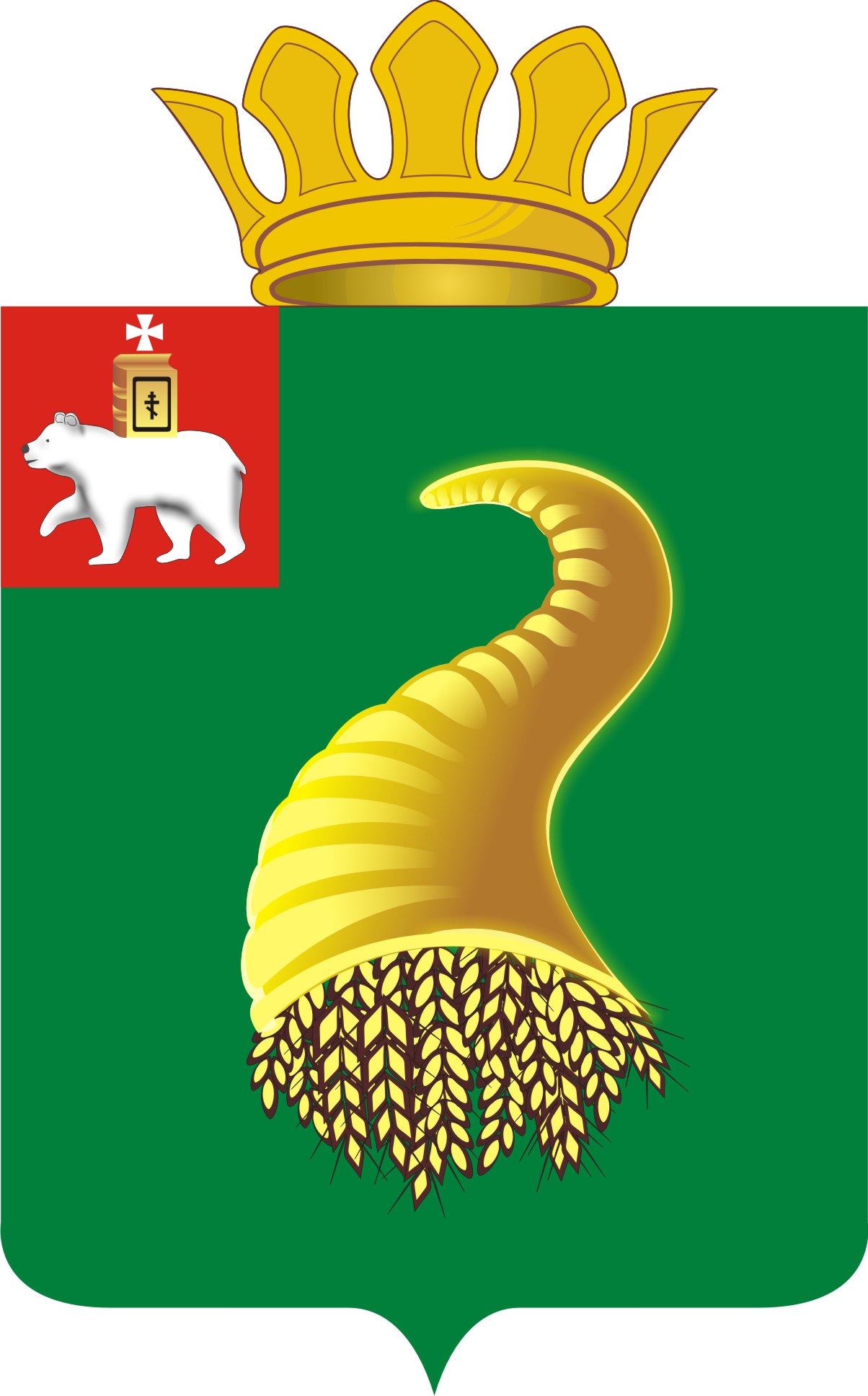                                               СОВЕТ ДЕПУТАТОВ                       ЗАРУБИНСКОГО СЕЛЬСКОГО ПОСЕЛЕНИЯ                        КУНГУРСКОГО МУНИЦИПАЛЬНОГО РАЙОНА                                              ПЕРМСКОГО КРАЯ                                                      Р Е Ш Е Н И Е29.01.2015 г.                                                                                             № 8Об установлении цены продажи земельных участков    Руководствуясь частью 1 пункта 3 статьи 14 Федерального закона от 06 октября 2003 года № 131-ФЗ «Об общих принципах организации местного самоуправления в Российской Федерации», Федеральным Законом  от 24.07.2002 г. № 101–ФЗ « Об обороте земель сельскохозяйственного назначения»  п. 5.1 ст.10 гл.II,  Уставом Зарубинского сельского поселения Совет депутатов Зарубинского сельского поселенияРЕШАЕТ:Установить цену  продажи на земельный участок  из  земельсельскохозяйственного назначения находящегося по адресу: Пермский край, Кунгурский район   на землях КП « Совет» (СПК   « Совет ») с кадастровым номером 59:24:355 01 01:4295    площадью  в размере 10% от кадастровой стоимости земельного участка.2. Настоящее решение обнародовать на специальных стендах, установленных в людных местах.З. Администрации сельского поселения предложение по продаже земельного участка по цене согласно решению Совета депутатов опубликовать в средствах массовой информации и на сайте Зарубинского сельского поселения.   Глава  сельского поселения:                                 Мальцев В.А.